Vyfarbi  páry, vždy dve rovnaké slabiky: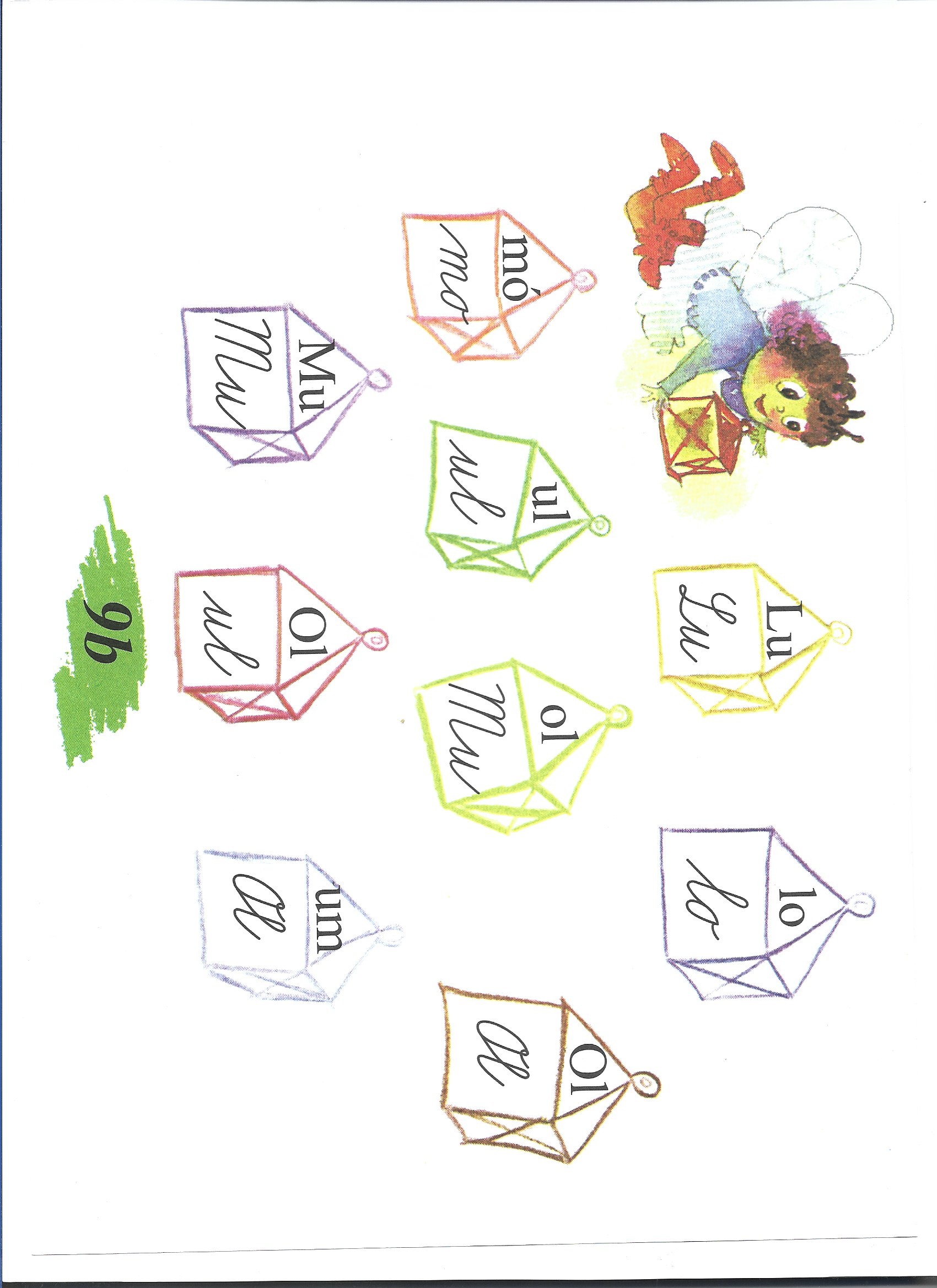 Vyfarbi žltou malé ul a hnedou veľké Ul: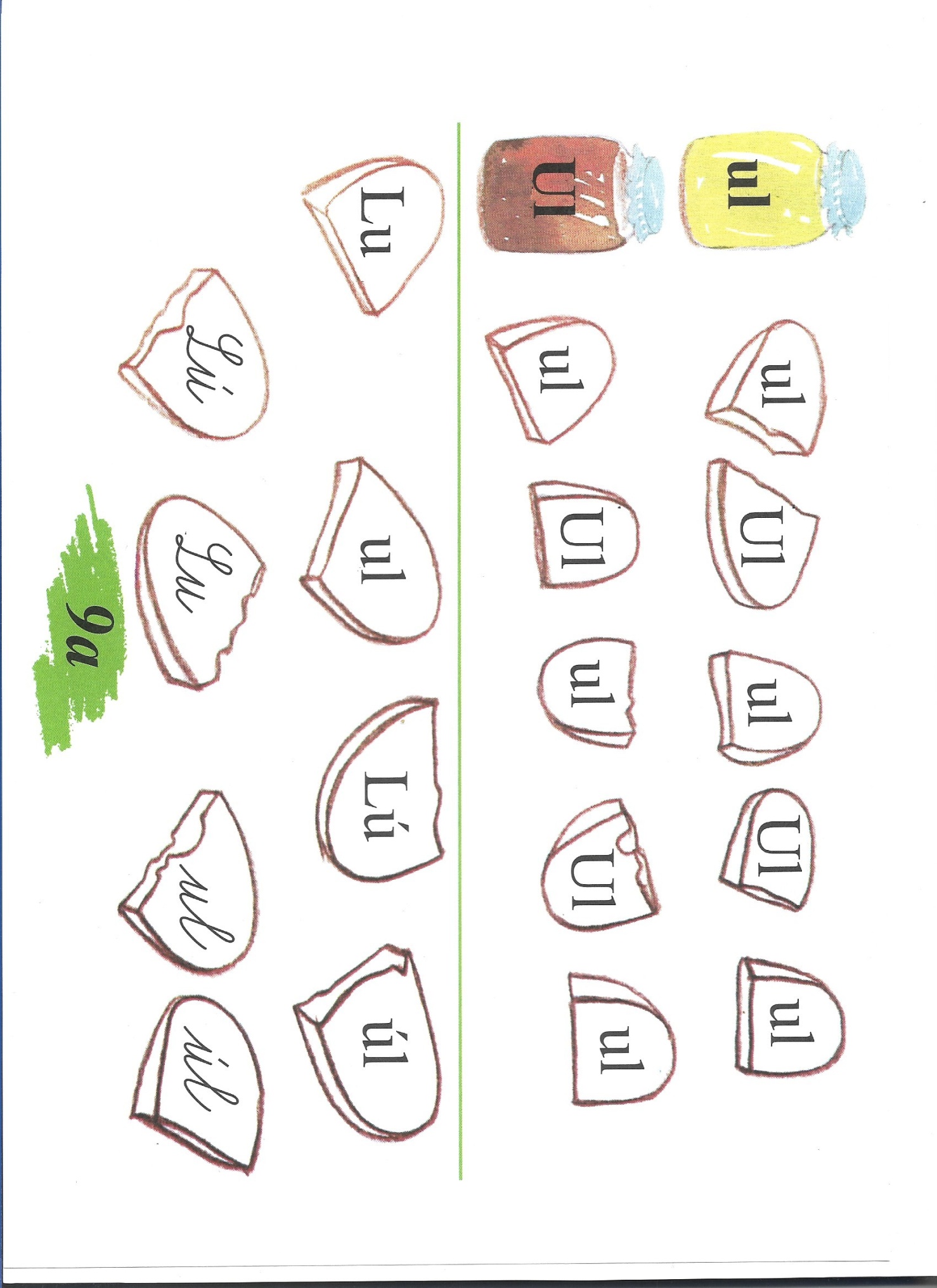 Domáca úloha z Rozvíjania grafomotorických zručností od 7.4. do 9.4.2021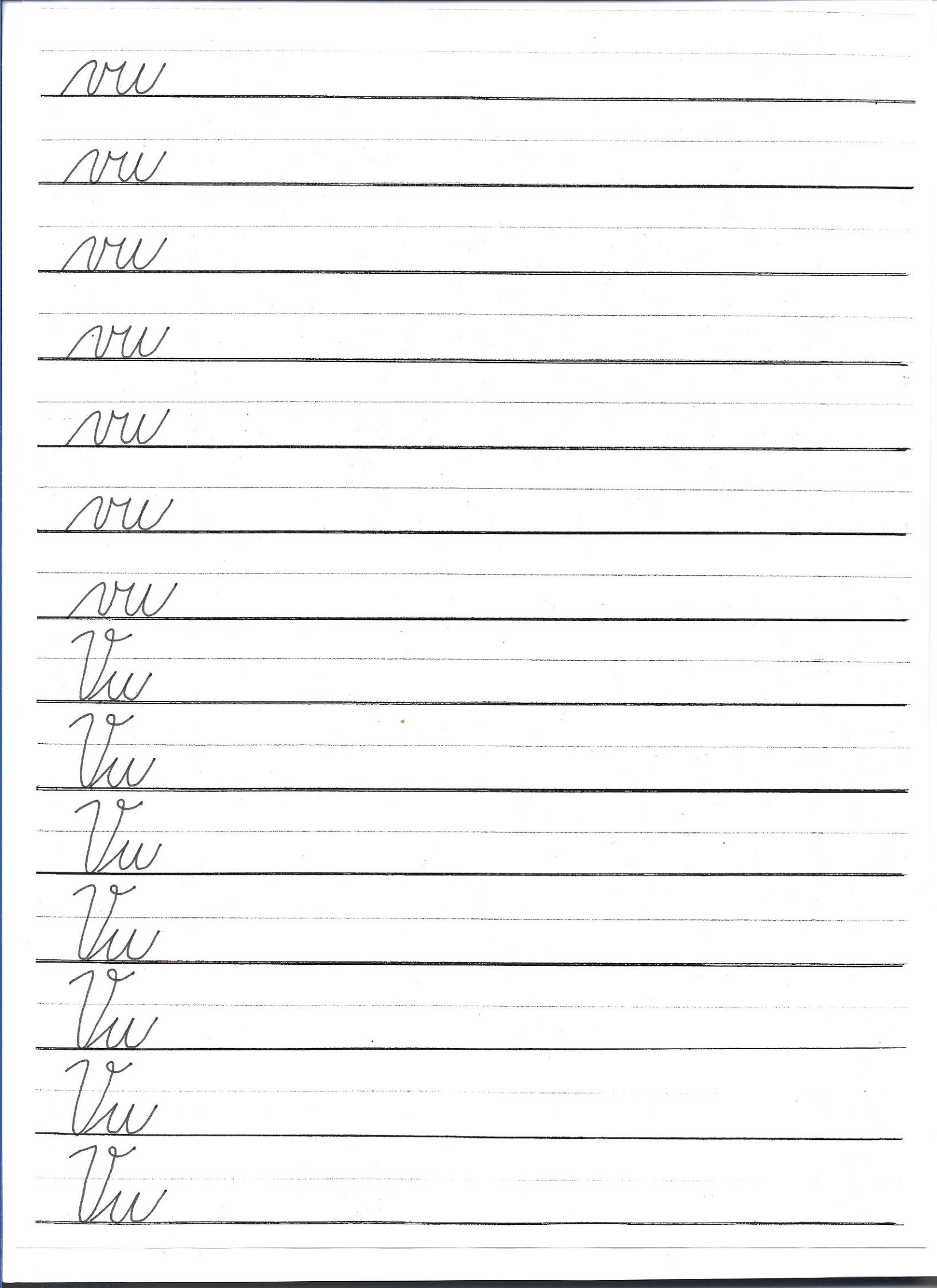 Trieda: III.AMeno a priezvisko žiaka:Vypracovala: Mgr. Iveta Rudyová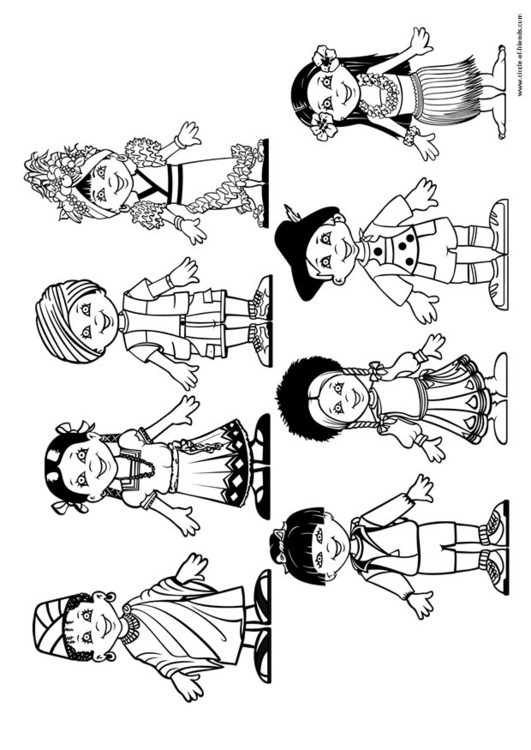 Rozprávaj zážitky z osady. Vyfarbi obrázky.Domáca úloha z Vecného učenia od 7.4.2021 do 9.4.2021Trieda:  III.AMeno a priezvisko žiaka:   Vypracovala:   Mgr. Iveta Rudyová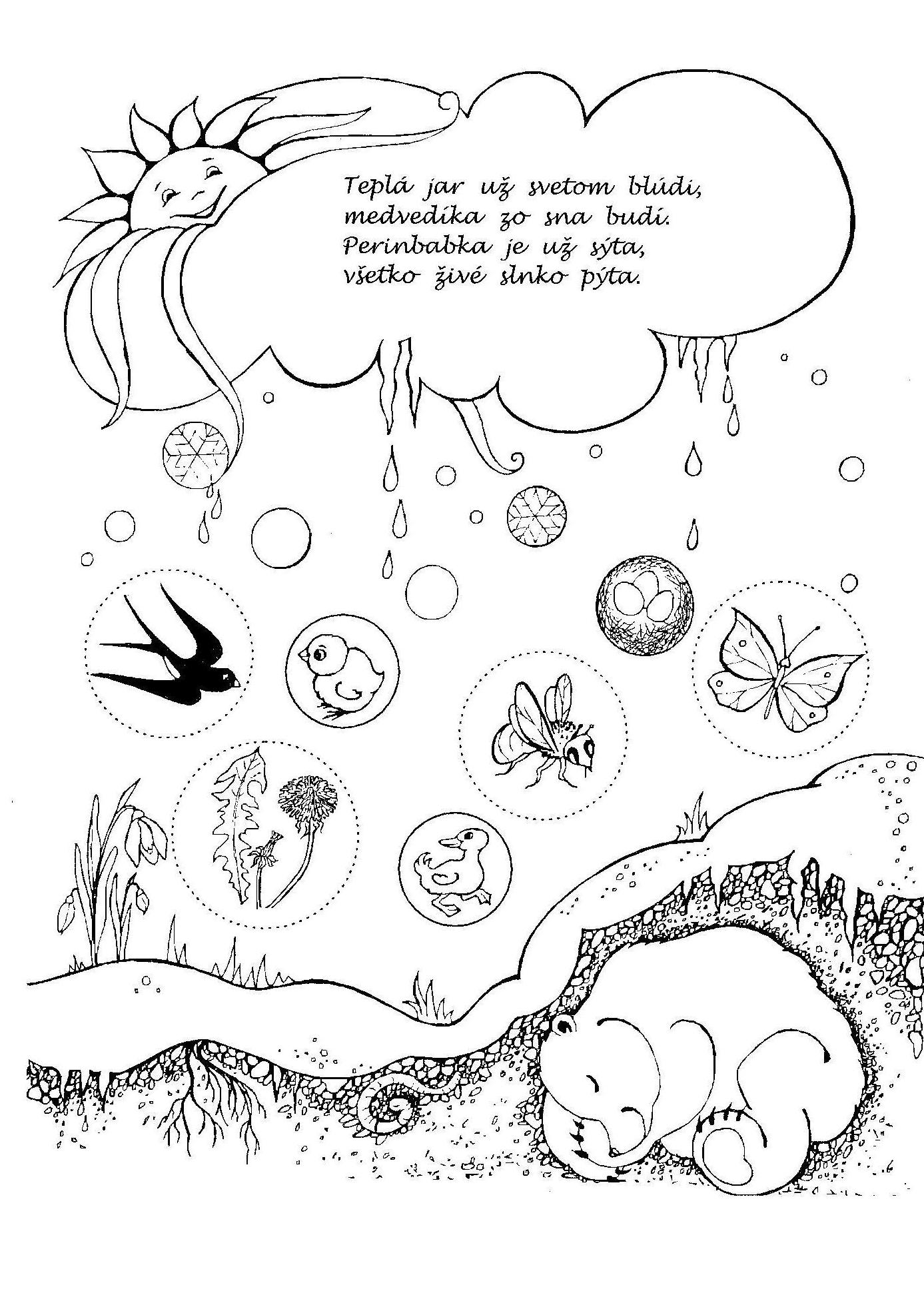 Domáca úloha z Matematiky od 7.4. do 9.4. 2021Trieda: III.AMeno a priezvisko žiaka:Vypracovala: Mgr. Iveta Rudyová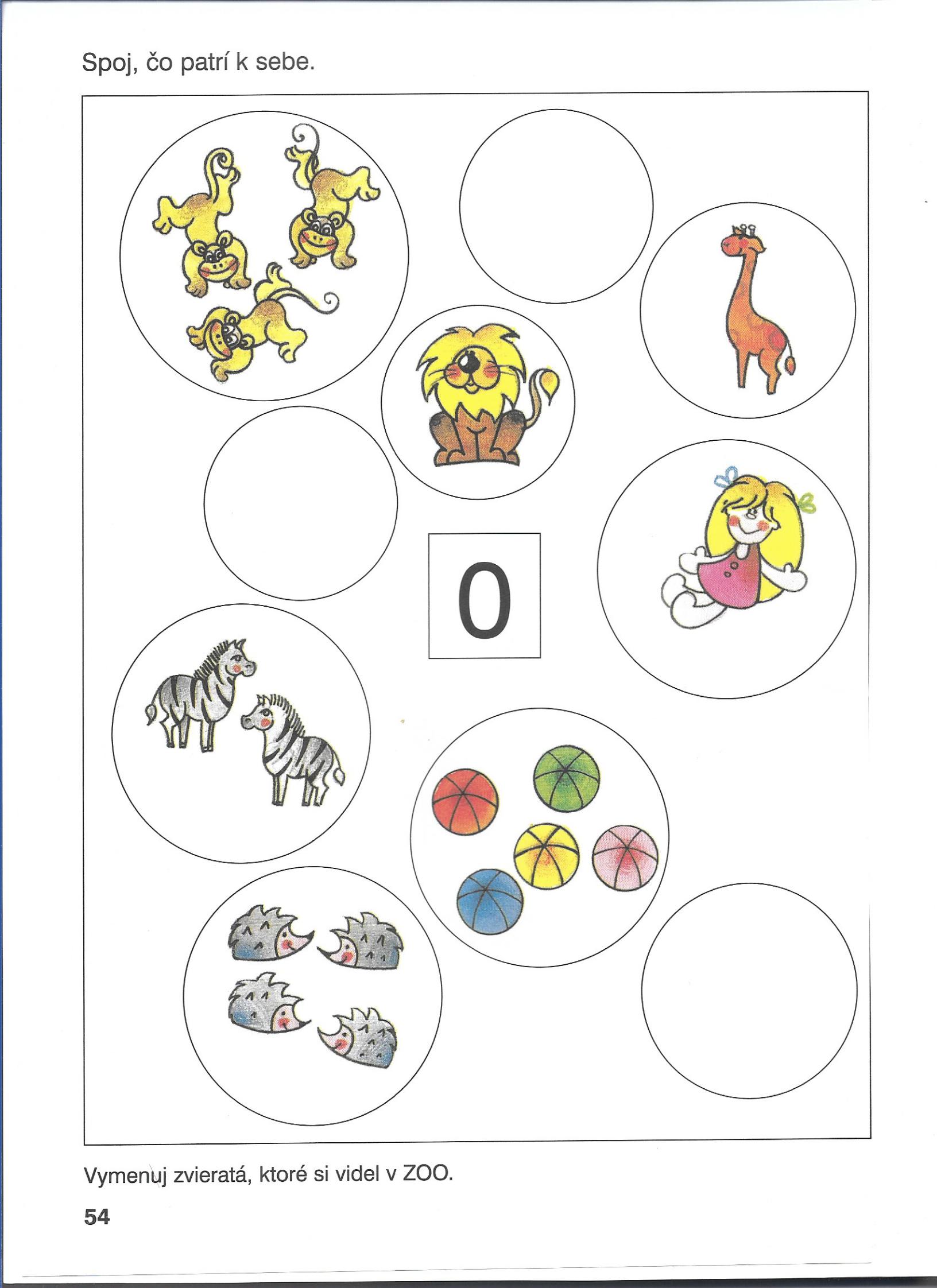 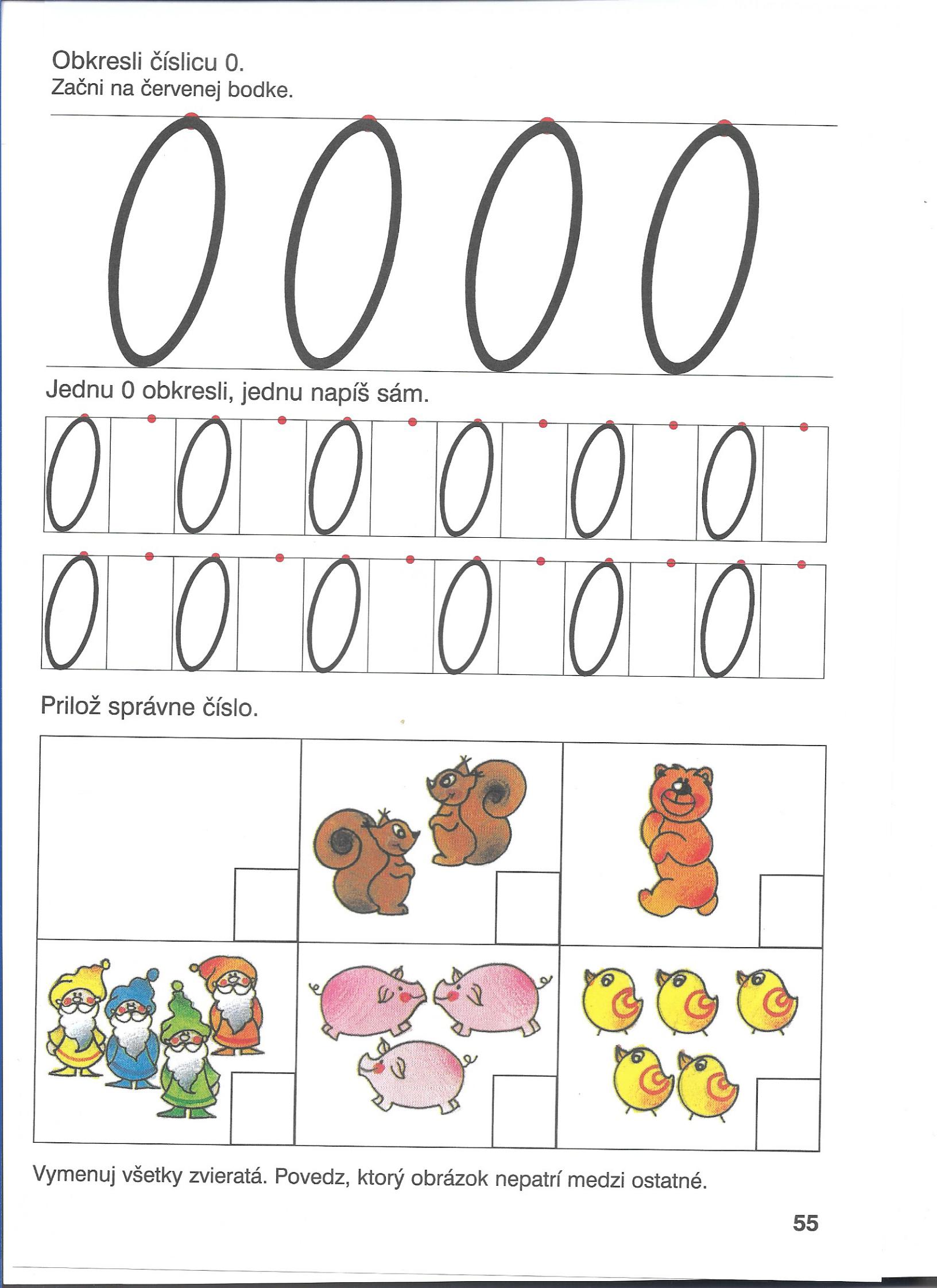 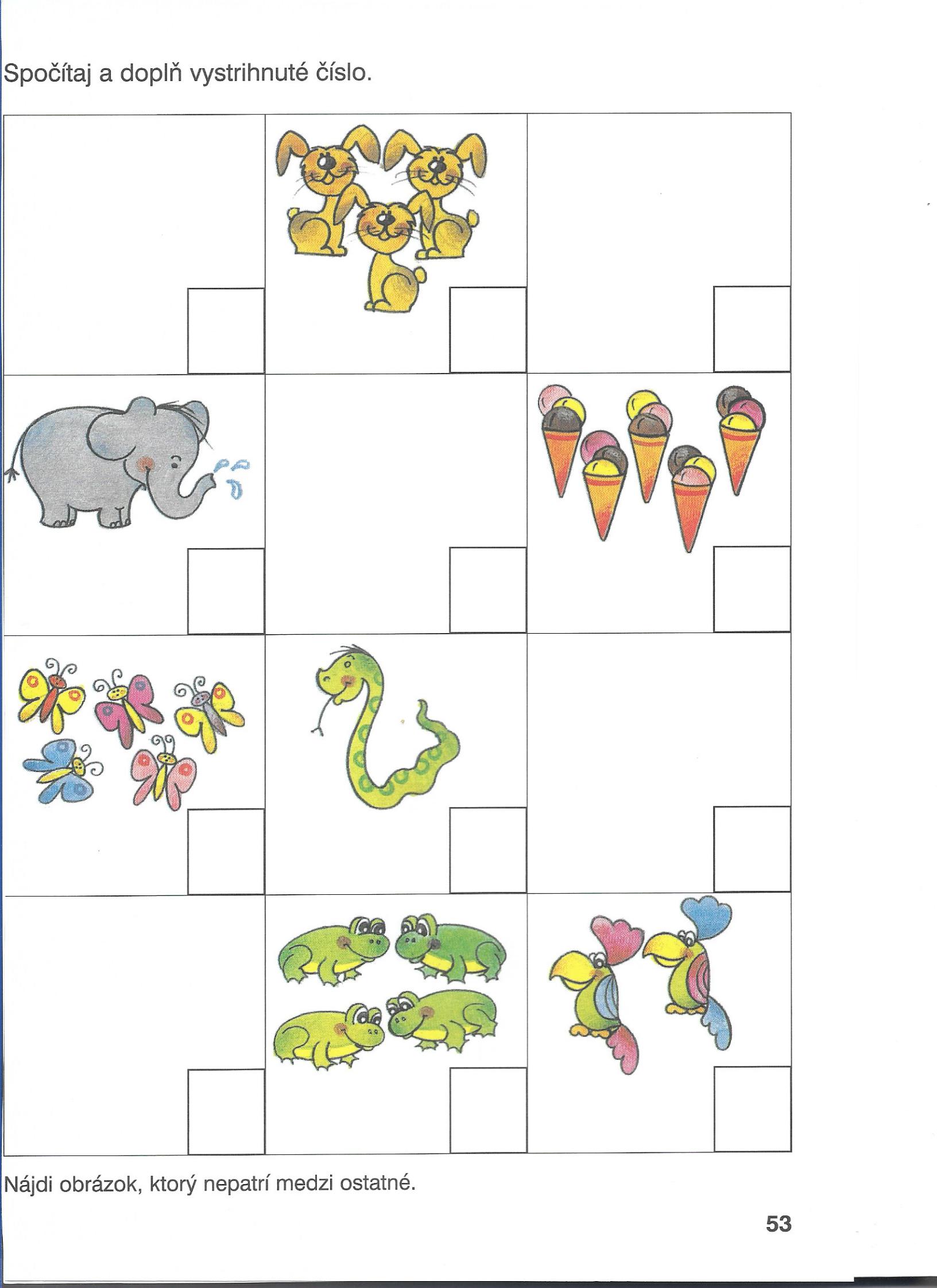 